PLEASE PRINT in black or blue ink_____________________________   ____________________   _____  ___________________________   ________________________   _______   ______________(_______) _______ - _________         (_______) _______ - _________         ____________________________________       _____________________________________	PLEASE PRINT in black or blue ink_____________________________   ____________________   _____  (_______) _______ - _________         (_______) _______ - _________         ____________________________________       _____________________________________	Email (Primary)Payment must accompany this form to be registered for class and will be accepted via FAU marketplace online in the amount of $290. Fees are not refundable. Fees include the cost of literary magazine the campers will published. Application and payment must be received by June 18 2021. Seating in each class is limited and enrollment is granted on a first come, first serve basis.SF Collab LabIntensive Creative Writing Summer Camp Summer 2021SF Collab LabIntensive Creative Writing Summer Camp Summer 2021Mary Sheffield-GentryDepartment of English (CU 306)Florida Atlantic University777 Glades RoadBoca Raton, FL 33431(561) 297-2974Mary Sheffield-GentryDepartment of English (CU 306)Florida Atlantic University777 Glades RoadBoca Raton, FL 33431(561) 297-2974CONTACT INFORMATIONCONTACT INFORMATIONLast NameFirst NameM.I.Current Mailing AddressCityStateZipContact Telephone (Permanent)Contact Telephone (Secondary)E-mail (Primary)E-mail (Secondary)CAMPER INFORMATIONLast NameFirst NameM.I.Contact Telephone (Permanent)Contact Telephone (Secondary)Summer CampSF Collab Lab:M-F2pm -  4 pmRoom #: OnlineBeginsJune 21, 2021Boca CampusEndsJuly 2, 2021Instructors: Justin Piesco(jpiesco@fau.edu) Instructors: Justin Piesco(jpiesco@fau.edu) Instructors: Justin Piesco(jpiesco@fau.edu) FEES & PAYMENTFEES & PAYMENTFEES & PAYMENTFEES & PAYMENTFEES & PAYMENTFEES & PAYMENTFEES & PAYMENTFEES & PAYMENTFEES & PAYMENT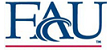 